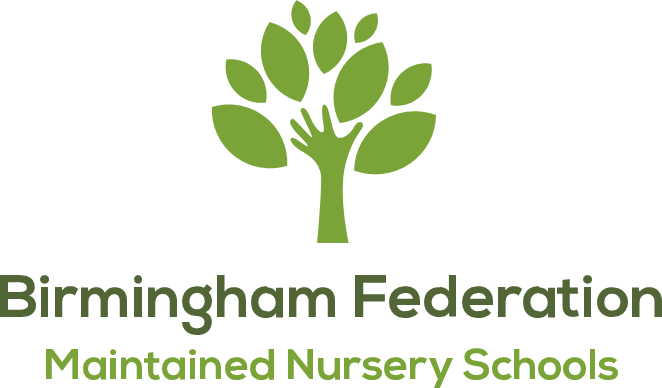 NOMINATION FORM for the election of parent governorPlease enter IN BLOCK LETTERS the name and address of the person being nominated for election:Name: ___________________________________________________________________Address:_________________________________________________________________________Signature of person nominated: ________________________________________________Signature of proposer (if different to nominee): ____________________________________Name and address in BLOCK letters of proposer (if different to nominee):_________________________________________________________________________Child’s name:_________________________________________________________________________Name of School:_________________________________________________________________________Please complete your personal statement on the reverse of this nomination form.  There is no limit on the length of this statement, however, we encourage candidates to read the nomination letter carefully, to be succinct when setting out the skills, experience and attributes that they can bring to the governing board to support their nomination.  Your personal statement will be provided to each person who is eligible to vote.Completed nomination forms must be returned to the Federation no later than the 22nd May 2023 via governorvacancy@allenscn.bham.sch.ukPersonal Statement I wish to submit my nomination for the election of parent governorI confirm (i) that I am willing to stand as a candidate for election as a parent governor and (ii) that I am not disqualified from holding office for any of the reasons set out in the School Governance (Constitution) (England) Regulations 2012.Signature(Date)